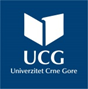 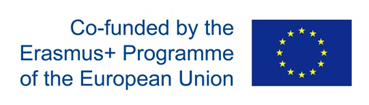 ERASMUS+ CBHE PROJECTFostering Internationalization at Montenegrin HEIs through Efficient Strategic Planning – IESPProject no. 609675-EPP-1-2019-1-ME-EPPKA2-CBHE-SPKick-off MeetingPodgorica, 15 – 16 January 2020Venue - Rectorate building – University of MontenegroList of ParticipantsProf. dr Danilo Nikolić, Rector, University of MontenegroProf. dr Nataša Kostić, Vice-rector, University of MontenegroMs Mubera Kurpejović, General Director for Higher Education, Ministry of Education of MontenegroMr Marko VUKAŠINOVIĆ, Head of Department for International Cooperation and European Integration, Ministry of EducationMr Saša Ivanović, State Secretary for Innovation, Ministry of Science Prof. Milica Vukotić, PhD, Dean of the Faculty of Arts, University of Donja GoricaSandra Tinaj, PhD, General Manager, University of Donja GoricaBojana Mališić, MA, University of Donja GoricaProf. dr Radislav Jovović, University of Mediterranean Milica Kovačević, MA, University of MediterraneanProf. dr Srđan Redžepagić, Director, Balkan Institute of Science and Innovation – BISI, University of Cote d'Azur Mr. Clément Moreau, European project manager, University of Cote d'Azur Ms. Katja Cerar, Head of Office for Internationalization, University of Ljubljana Ms. Bibi Ovaska Presetnik, Head of the University Office for International Relations, University of Ljubljana  Ms. Katja Kamšek Žilbert, Head of the University Office for Quality Assurance, University of Ljubljana Dr. Juan Carlos Garcia Galindo, former Vice-rector of International Relations, University of Cadiz Dr. Rafael Velez Nuñez, former General Director for International Mobility, University of Cadiz Ms. Tamara Djuričković, Advisor for quality control, Agency for Control and Quality Assurance of Higher Education Ms. Dunja Bulajić, Advisor for international relations, Agency for Control and Quality Assurance of Higher Education Ms. Ana Dragutinović, International Relations Office Manager, University of MontenegroMs. Maja Škurić, International Relations Office, University of MontenegroMs. Isidora Lakić, International Relations Office, University of MontenegroMs. Nikolina Radulović, International Relations Office, University of MontenegroVladan Perazić, Project manager, Centre of Excellence for Research and Innovation, University of MontenegroNikola Pavlović, International Relations Office, University of Montenegro